FIŞA DISCIPLINEILEGISLAȚIE ÎN DOMENIUL COMUNICĂRII, 2020/20211.Date despre programDate despre disciplina3.Timpul total estimat4. Preconditii (acolo unde este cazul)5. Conditii(acolo unde este cazul)6. Competente specifice acumulate7. Obiectivele disciplinei (reiesind din grila competentelor specifice acumulate)8. ContinuturiBibliografie obligatorie :1. Monica Cercelescu, “Regimul juridic al presei”, Editura Teora, Bucureşti, 2002 Dan Mihai, Mircea Toma, “Ghid juridic pentru ziarişti”, Agenţia de monitorizare a presei – Academia Caţavencu Miruna Runcan, “ A patra putere”, Editura Dacia, Cluj-Napoca, 2002;Sandu, A, Dimensiuni etice ale comunicării în postmodernitate, Editura Lumen, 2009. Sandu, A, Orientări metodologice privind dezvoltarea culturală a comunităţilor etnice,, Editura Lumen, 2009.Hilliard Robert L., Redactarea materialelor pentru televiziune, radio si noile media, Collegium Polirom, Bucuresti, 2013; Radu Raluca-Nicoleta, Deontologia comunicarii publice, Collegium Polirom, Bucuresti, 2015 ;Tohaneanu Cecilia, Abordari ale eticii comunicarii in relatiile publice, Editura Universitara, Bucureşti, 2015 ;Smith O. Ronald, Strategic Planning for Public Relations, Edit. Taylor and Francis Ltd., București, 2013 ;Middleton, K., R. Trager, B.F. Chamberlin (2002). Legislaţia comunicării publice, Polirom. Statomir, I. (2005). Libertatea de exprimare şi dreptul la informaţie: drepturi şi responsabilităţi ale jurnaliştilor, vol. Manual de jurnalism, coordonator Mihai Coman, Ed. Polirom. Directiva 2011/83/UE din 25 octombrie 2011 privind drepturile consumatorilor Directiva 2010/45/UE•DIRECTIVA 2009/24/CE A PARLAMENTULUI EUROPEAN ȘI A CONSILIULUI din 23 aprilie 2009 privind protecţia juridică a programelor pentru calculator; •Directiva 2006/24/CE din 15 martie 2006 privind păstrarea datelor generate sau prelucrate in legătura cu furnizarea serviciilor de comunicaţii electronice accesibile publicului sau de reţele de comunicaţii publice si de modificare a Directivei 2002/58/CE (Directiva privind reţinerea datelor); •Directiva 2004/48/CE din 29 aprilie 2004 privind respectarea drepturilor de proprietate intelectuala •Directiva 2003/98/CE din 17 noiembrie 2003 privind reutilizarea informaţiilor din sectorul public; •DIRECTIVA 2002/58/CE A PARLAMENTULUI EUROPEAN ȘI A CONSILIULUI din 12 iulie 2002 privind prelucrarea datelor personale şi protejarea confidenţialităţii în sectorul comunicaţiilor publice ;•DIRECTIVA 2002/21/CE A PARLAMENTULUI EUROPEAN ȘI A CONSILIULUI din 7 martie 2002 privind un cadru de reglementare comun pentru reţelele şi serviciile de comunicaţii electronice; •Directiva 2001/29/CE din 22 mai 2001 de armonizare a anumitor aspecte privind dreptul de autor si drepturile conexe in societatea informaţionala ;•Directiva 2000/46/CE din 18 septembrie 2000 privind iniţierea, exercitarea si supravegherea prudenţiala a activităţii instituţiilor de bani electronici; •Directiva 2000/31/CEdin 8 iunie 2000 privind anumite aspecte juridice ale serviciilor societăţii informaţionale, in special comerţului electronic, pe piaţa interna (directiva privind comerţul electronic) •Directiva 1999/93/CE din 13 decembrie 1999 privind un cadru comunitar pentru semnăturile electronice ;•Directiva 1997/7/CE din 20 mai 1997 privind protecţia consumatorilor în cazul contractelor la distanta •Directiva 95/46/CE din 24 octombrie 1995 privind protecţia persoanelor fizice in ceea ce priveşte prelucrarea datelor cu caracter personal si libera circulaţie a acestor date ;•Regulamentul (CE) nr. 45/2001din 18 decembrie 2000 privind protecţia persoanelor fizice cu privire la prelucrarea datelor cu caracter personal de către instituţiile si organele comunitare si privind libera circulaţie a acestor date ; 2. Bibliografie facultativă: Va fi indicată la fiecare curs8.2.Aplicatii/seminarBibliografie :9. Coroborarea conţinuturilor disciplinei cu aşteptările reprezentanţilor  comunităţii epistemice, asociaţiilor profesionale şi angajatorilor din domeniul aferent programului10. EvaluareData completării ,                                                           Titularul de curs/ de seminar,10.09.2020                                                                              Lector univ.dr. Pîrlici Valeria,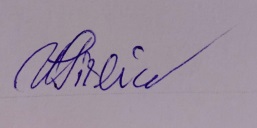  Data avizării în Departament ,                                                                          Director Departament,                                                                                 18.09.2020                            					Conf.dr.Manuela Mihaela Ciucurel 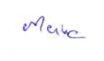 1.1Institutia de  invatamant superiorInstitutia de  invatamant superiorUniversitatea din Pitesti1.2. FacultateaFacultateaFacultatea St.ale Ed.,St.ale Comomunicarii si Psihologie1.3. DepartamentulDepartamentulPsihologie,Stiinte ale Comunicarii şi Asistenţă Socială1.4Domeniul de studiiStiinte ale comunicarii-jurnalism	1.5.Ciclul de studiiCiclul de studiiLicenta1.6Programul de studii/CalificareaProgramul de studii/CalificareaZI- Jurnalism2.1Denumirea disciplineiDenumirea disciplineiDenumirea disciplineiDenumirea disciplineiDenumirea disciplineiLEGISLAȚIE ÎN DOMENIUL COMUNICĂRIILEGISLAȚIE ÎN DOMENIUL COMUNICĂRIILEGISLAȚIE ÎN DOMENIUL COMUNICĂRIILEGISLAȚIE ÎN DOMENIUL COMUNICĂRII2.2.Titularul activitatilor de cursTitularul activitatilor de cursTitularul activitatilor de cursTitularul activitatilor de cursTitularul activitatilor de cursLector univ. dr. Valeria PîrliciLector univ. dr. Valeria PîrliciLector univ. dr. Valeria PîrliciLector univ. dr. Valeria Pîrlici2.3Titularul activitatilor de seminarTitularul activitatilor de seminarTitularul activitatilor de seminarTitularul activitatilor de seminarTitularul activitatilor de seminarLector univ.dr. Valeria PîrliciLector univ.dr. Valeria PîrliciLector univ.dr. Valeria PîrliciLector univ.dr. Valeria Pîrlici2.4.2.4.Anul de studii III2.5Semestrul II2.62.6Tipul de evaluareC2.7Regimul disciplineiOptionalaRegimul disciplineiOptionala3.1Numar de ore pe saptamana113.2din care : curs13.3seminarseminar03.4Total ore din planul de inv.14143.5din care: curs143.6aplicatiiaplicatii0Distributia fondului de timpDistributia fondului de timpDistributia fondului de timpDistributia fondului de timpDistributia fondului de timpDistributia fondului de timpDistributia fondului de timpDistributia fondului de timpDistributia fondului de timpDistributia fondului de timpOreStudiul individualStudiul individualStudiul individualStudiul individualStudiul individualStudiul individualStudiul individualStudiul individualStudiul individualStudiul individual20Studiul dupa manual, suport de curs, bibliografie si notiteStudiul dupa manual, suport de curs, bibliografie si notiteStudiul dupa manual, suport de curs, bibliografie si notiteStudiul dupa manual, suport de curs, bibliografie si notiteStudiul dupa manual, suport de curs, bibliografie si notiteStudiul dupa manual, suport de curs, bibliografie si notiteStudiul dupa manual, suport de curs, bibliografie si notiteStudiul dupa manual, suport de curs, bibliografie si notiteStudiul dupa manual, suport de curs, bibliografie si notiteStudiul dupa manual, suport de curs, bibliografie si notite20Documentare suplimentara in biblioteca, pe platformele electronice si pe terenDocumentare suplimentara in biblioteca, pe platformele electronice si pe terenDocumentare suplimentara in biblioteca, pe platformele electronice si pe terenDocumentare suplimentara in biblioteca, pe platformele electronice si pe terenDocumentare suplimentara in biblioteca, pe platformele electronice si pe terenDocumentare suplimentara in biblioteca, pe platformele electronice si pe terenDocumentare suplimentara in biblioteca, pe platformele electronice si pe terenDocumentare suplimentara in biblioteca, pe platformele electronice si pe terenDocumentare suplimentara in biblioteca, pe platformele electronice si pe terenDocumentare suplimentara in biblioteca, pe platformele electronice si pe teren10Pregatire seminarii/laboratoare, teme, referate, portofolii, eseuriPregatire seminarii/laboratoare, teme, referate, portofolii, eseuriPregatire seminarii/laboratoare, teme, referate, portofolii, eseuriPregatire seminarii/laboratoare, teme, referate, portofolii, eseuriPregatire seminarii/laboratoare, teme, referate, portofolii, eseuriPregatire seminarii/laboratoare, teme, referate, portofolii, eseuriPregatire seminarii/laboratoare, teme, referate, portofolii, eseuriPregatire seminarii/laboratoare, teme, referate, portofolii, eseuriPregatire seminarii/laboratoare, teme, referate, portofolii, eseuriPregatire seminarii/laboratoare, teme, referate, portofolii, eseuri2TutoriatTutoriatTutoriatTutoriatTutoriatTutoriatTutoriatTutoriatTutoriatTutoriat0Alte activitatiiAlte activitatiiAlte activitatiiAlte activitatiiAlte activitatiiAlte activitatiiAlte activitatiiAlte activitatiiAlte activitatiiAlte activitatii93.7Total ore studiu individualTotal ore studiu individual61613.8Total ore pe semestruTotal ore pe semestru75753.9.Numar de crediteNumar de credite334.1.De curriculumDrept constituţional şi instituţii politice I și II4.2.De competenteUtilizarea adecvată a conceptelor, teoriilor, paradigmelor şi metodologiilor din domeniul juridic5.1.De desfasurare a cursului- sală de curs, video-proiector, laptop, platforma e-learning internet5.2.De desfasurare a aplicatiilor/sem.- sală de curs, laptop, videoproiector, acces la internet          Competente  profesionale C1. Identificarea si utilizarea limbajului, metodologiilor şi cunoştintelor de specialitate din domeniul ştiinţelor comunicării.C3. Descrierea tipurilor diferite de audienţă / public implicate în comunicare.Competente  transversaleCT1. Rezolvarea în mod realist - cu argumentare atât teoretică, cât şi practică - a unor situaţii profesionale uzuale, în vederea soluţionării eficiente şi deontologice a acestora.7.1.Obiectivul general al disciplineiFamiliarizarea studentului cu principalele reglementările legale în vigoare de referință pentru domeniul mass-media. Vor fi prezentate drepturile şi obligaţiile legale ale jurnaliştilor şi principalele surse ale acestor drepturi şi obligaţii. De asemenea, vor fi supuse dezbaterii problemele legale frecvent întâlnite în practica mass-media, în scopul identificării unor soluții viabile.7.2.Obiectivele specificestudenții vor accesa și aprofunda legislația națională și europeană aplicabilă activităţii curente a mijloacelor de informare în masa (ziare, reviste, radio, televiziune, internet etc.)studenții vor dobândi capacitatea de a utiliza normele juridice însușite în scopul realizării unei analize legale a situațiilor și problemelor întâlnite în activitatea profesională studenții își vor fundamenta opiniile și vor lua decizii informate, just argumentate din punct de vedere legal, în cazurile problematice sau sensibile.8.1. Curs (programa analitica) Metode de predareObs.Introducere în sistemul european de reglementare media ;Autorităţile publice –subiecte de drepturi şi obligaţii în relaţiile de comunicare ;3.Persoana fizică –subiect de drepturi şi obligaţii în raporturile juridice de comunicare ;prelegere cu secţiuni interactive 1h2. Dreptul la informaţie. Liberul acces la informațiile de interes public.prelegere cu secţiuni interactive 1hInformaţiile cu caracter secret. Protecția datelor personale. Internetul şi datele personale a.Protecţia datelor personale b.Reforma directivei95/46/CE c.Principii şi condiţii generale de legalitate a prelucrării datelor. Criterii privind legitimitatea prelucrării datelor; Dreptul de acces la date al persoanei vizate Excepţii şi restricţii; Notificareaprelegere cu secţiuni interactive 1h4. Protecția vieții private. Dreptul la imagine..prelegere cu secţiuni interactive 1h5. Jurisprudența Curții Europene a Drepturilor Omului în materia dreptului la imagine și a vieții private a persoanelor publice.prelegere cu secţiuni interactive 1h6. Protecția împotriva discriminării oferită de legislația naționalăprelegere cu secţiuni interactive 1h7. Jurisprudența Curții Europene a Drepturilor Omului în materia combaterii discriminăriiprelegere  cu secţiuni interactive 1h8. Infracţiuni privind promovarea ideologiei fasciste, rasiste sau xenofobeprelegere cu secţiuni interactive 1h9. Jurisprudența Curții Europene a Drepturilor Omului în materia promovării rasismului, fascismului, xenofobiei.prelegere cu secţiuni interactive 1h10. Infracțiunile contra autorității. Infracțiunile contra siguranței statului.prelegere cu secţiuni interactive 1h11.Jurisprudența Curții Europene a Drepturilor Omului în materia criticii la adresa autorităților publice.prelegere cu secţiuni interactive 1h12.Legislaţia audiovizualului în România. Directivele europene în materie.prelegere  cu secţiuni interactive 1h13.Modalități de exercitare a profesiei. Contractul individual de muncă. Drepturi și obligații. Contractul colectiv la nivel de ramură. Internetul şi contractele. Contractele speciale legate de internet (cu finalitate tehnică)Contractele încheiate în mediul electronic : comerţul electronic.prelegere  cu secţiuni interactive 1h14. Modalități de exercitare a profesiei. Contractul de cesiune de drepturi de autor.Internetul şi dreptul internaţional. Internetul şi securitatea. a.Dreptul material internaţional al internetului b.Dreptul internaţional privat aplicat internetului c.Securitatea reţelei internet d.Lupta împotriva infracţionalităţii cibernetice e.Iniţiative europene prelegere  cu secţiuni interactive 1hCapacitatea de a acționa corect din punct de vedere legal în exercitarea profesiei de jurnalist, de a lua decizii fundamentate și motivate, de a alege informat modalitatea de exercitare a profesiei permit o integrare optimă a absolvenților pe piața actuală a muncii.Tip activitate10.1. Criterii de evaluare10.2.Metode de evaluare10.3. Ponderea din nota finalaCurs1. Identificarea corectă a prevederilor legale aplicabile unei spețe concrete 2. Evaluarea corectă a consecințelor prevederilor legale în interpretarea unei spețeExamen scris.50%SeminarFrecvenţă, elaborarea unor referate, teme de casă, teste, participarea la dezbateri, gradul de însuşire a limbajului de specialitateEvaluare continua50%SeminarFrecvenţă, elaborarea unor referate, teme de casă, teste, participarea la dezbateri, gradul de însuşire a limbajului de specialitatePartial20%SeminarFrecvenţă, elaborarea unor referate, teme de casă, teste, participarea la dezbateri, gradul de însuşire a limbajului de specialitateTeme20%SeminarFrecvenţă, elaborarea unor referate, teme de casă, teste, participarea la dezbateri, gradul de însuşire a limbajului de specialitatePrezenta10%10.4 Standard minim de performanţă10.4 Standard minim de performanţă10.4 Standard minim de performanţă10.4 Standard minim de performanţăIdentificarea corectă a prevederilor legale relevante pentru un caz specific.In caz de nepromovare a uneia din probe, ea trebuie repetata. Contestatiile rezultatelor finale se depun in termen de 24 de ore de la comunicarea rezultatelor, se solutioneaza de catre o comisie desemnata in acest sens de catre conducerea facultatii, in decurs de 48 de ore.Nerespectarea primului termen duce la anularea contestatiei.Identificarea corectă a prevederilor legale relevante pentru un caz specific.In caz de nepromovare a uneia din probe, ea trebuie repetata. Contestatiile rezultatelor finale se depun in termen de 24 de ore de la comunicarea rezultatelor, se solutioneaza de catre o comisie desemnata in acest sens de catre conducerea facultatii, in decurs de 48 de ore.Nerespectarea primului termen duce la anularea contestatiei.Identificarea corectă a prevederilor legale relevante pentru un caz specific.In caz de nepromovare a uneia din probe, ea trebuie repetata. Contestatiile rezultatelor finale se depun in termen de 24 de ore de la comunicarea rezultatelor, se solutioneaza de catre o comisie desemnata in acest sens de catre conducerea facultatii, in decurs de 48 de ore.Nerespectarea primului termen duce la anularea contestatiei.Identificarea corectă a prevederilor legale relevante pentru un caz specific.In caz de nepromovare a uneia din probe, ea trebuie repetata. Contestatiile rezultatelor finale se depun in termen de 24 de ore de la comunicarea rezultatelor, se solutioneaza de catre o comisie desemnata in acest sens de catre conducerea facultatii, in decurs de 48 de ore.Nerespectarea primului termen duce la anularea contestatiei.